John Hardin SBDM Council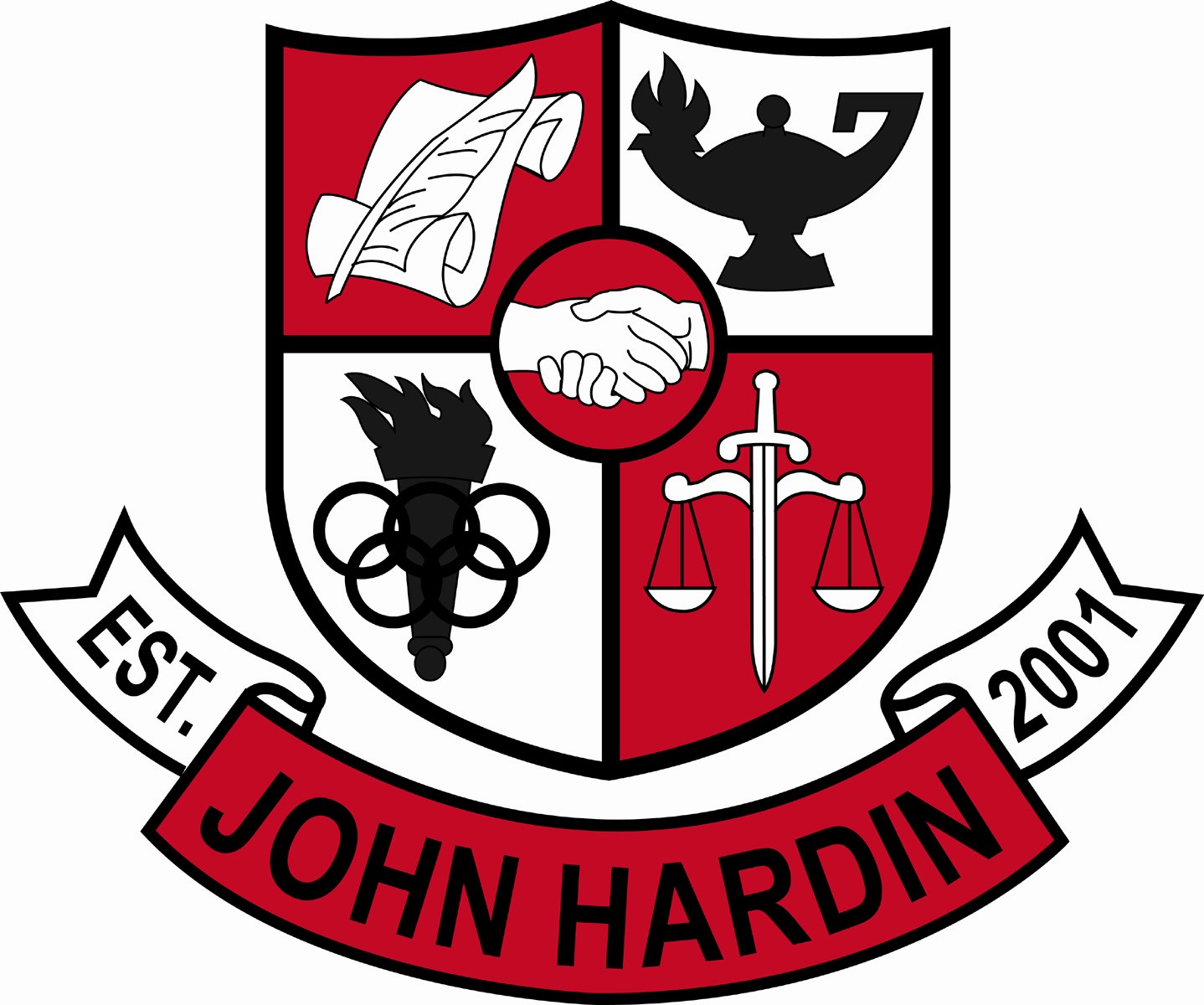 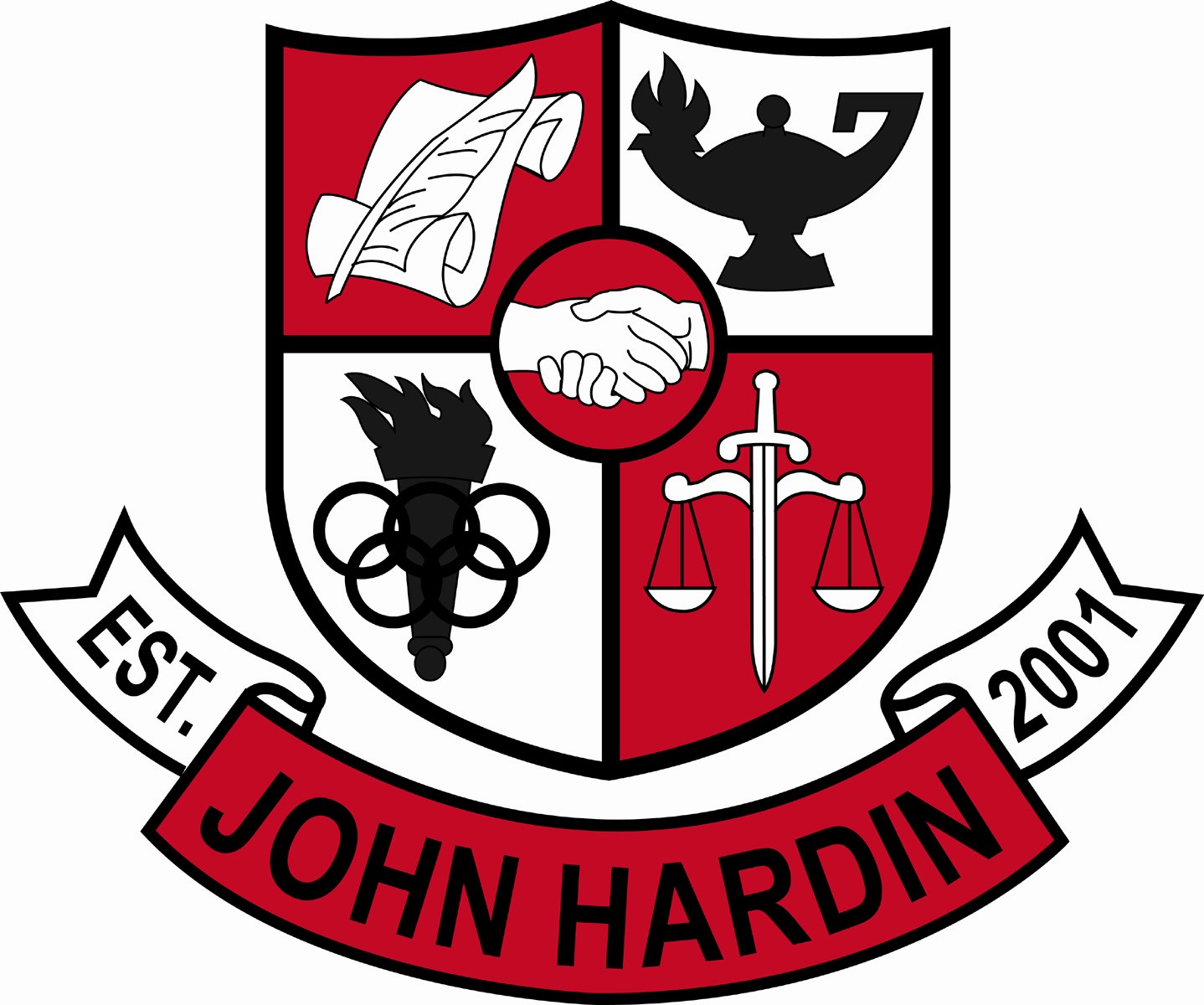 Meeting MinutesJune  2016A meeting was not held in the month of June. Minutes from May’s SBDM meeting will be approved in July. 